Homework Assignment #10: Triangle QuoteEach letter in the quotation is represented by a number that you can determine by counting the number of triangles in the symbol next to the letter. Place the letters on the correspondingly numbered blanks to reveal the Triangle Quote.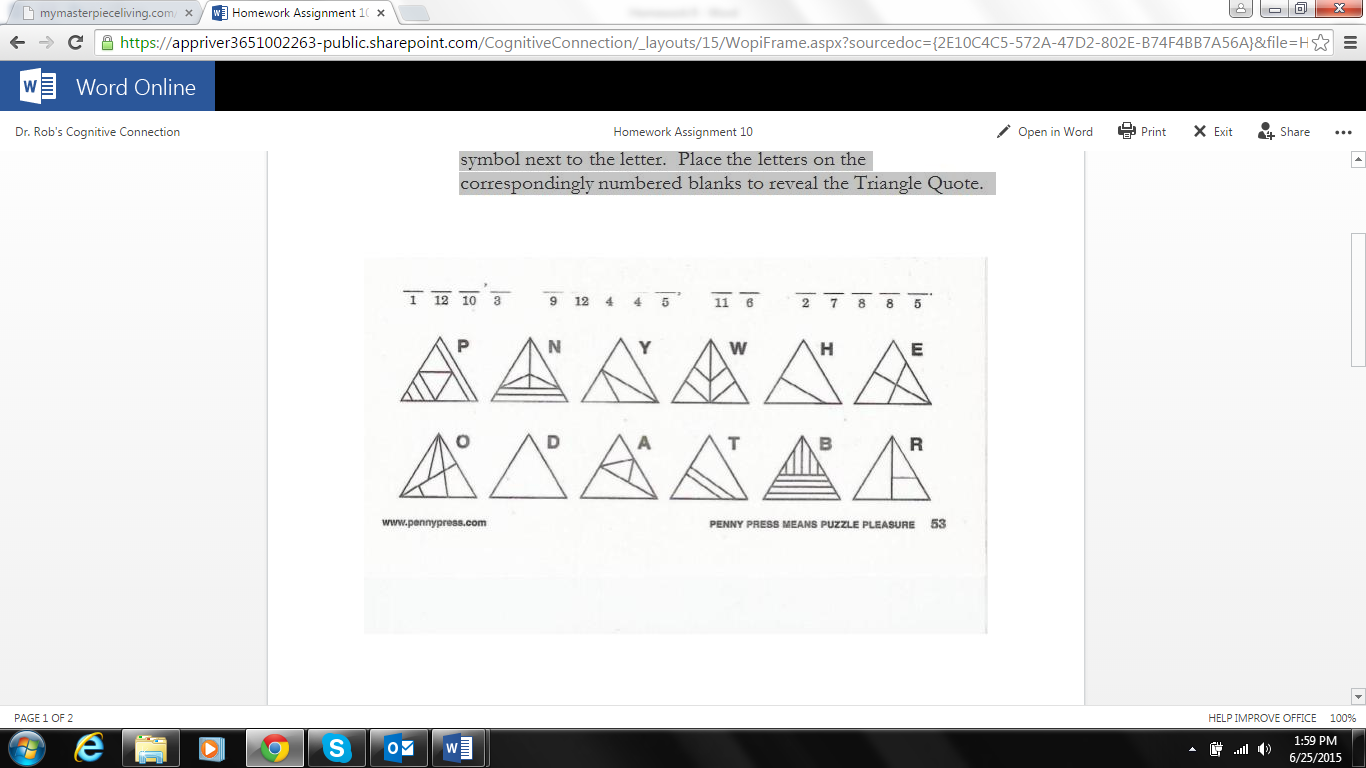 Homework Assignment #10: SOLUTIONDon’t worry, be happy.